2024年2月份高平市清泉供水有限公司管网水7项水质检测指标情况汇总表                                                                                                                 第1页  共13页                                                                                                                                    第2页  共13页                                                                                                                                    第3页  共13页                                                                                                                                    第4页  共13页                                                                                                                                    第5页  共13页                                                                                                                                    第6页  共13页                                                                                                                                    第7页  共13页                                                                                                                                    第8页  共13页                                                                                                                                    第9页  共13页                                                                                                                                    第10页  共13页第11页  共13页第12页  共13页第13页  共13页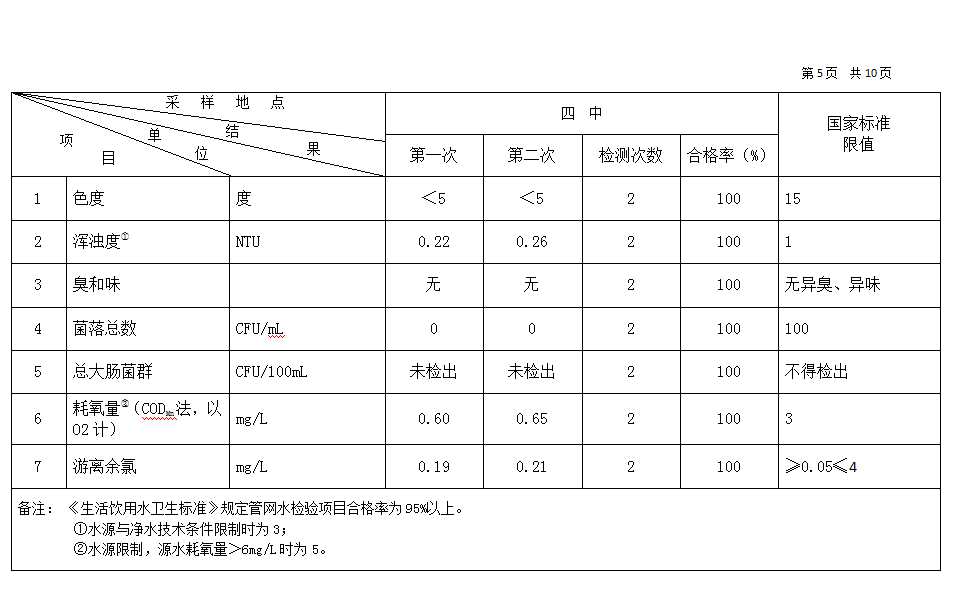 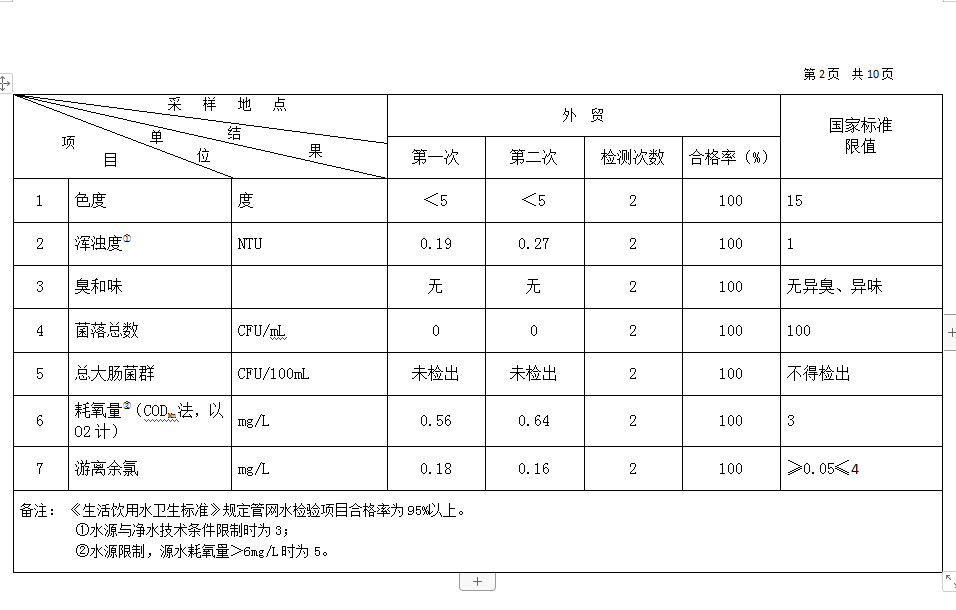 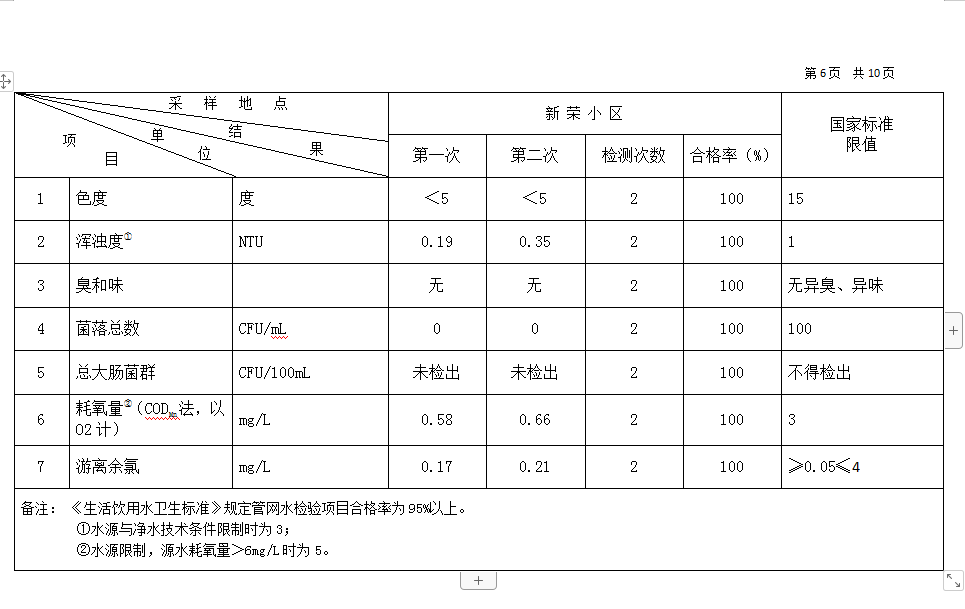 项 目           单位结果采   样   地   点项 目           单位结果采   样   地   点项 目           单位结果采   样   地   点红  萍  服  饰红  萍  服  饰红  萍  服  饰国家标准限值项 目           单位结果采   样   地   点项 目           单位结果采   样   地   点项 目           单位结果采   样   地   点第一次第二次合格次数国家标准限值1色度度＜5＜52152浑浊度NTU＜0.50.52213臭和味无无2无异臭、异味4菌落总数CFU/mL0021005总大肠菌群CFU/100mL未检出未检出2不应检出6高锰酸盐指数（以O2计）mg/L1.591.03237游离氯mg/L0.340.252≥0.05≤2项 目           单位结果采   样   地   点项 目           单位结果采   样   地   点项 目           单位结果采   样   地   点四       中四       中四       中国家标准限值项 目           单位结果采   样   地   点项 目           单位结果采   样   地   点项 目           单位结果采   样   地   点第一次第二次合格次数国家标准限值1色度度＜5＜52152浑浊度NTU＜0.5＜0.5213臭和味无无2无异臭、异味4菌落总数CFU/mL0021005总大肠菌群CFU/100mL未检出未检出2不应检出6高锰酸盐指数（以O2计）mg/L0.760.54237游离氯mg/L0.250.442≥0.05≤2项 目           单位结果采   样   地   点项 目           单位结果采   样   地   点项 目           单位结果采   样   地   点清  泉  浴  池清  泉  浴  池清  泉  浴  池国家标准限值项 目           单位结果采   样   地   点项 目           单位结果采   样   地   点项 目           单位结果采   样   地   点第一次第二次合格次数国家标准限值1色度度＜5＜52152浑浊度NTU0.650.63213臭和味无无2无异臭、异味4菌落总数CFU/mL0021005总大肠菌群CFU/100mL未检出未检出2不应检出6高锰酸盐指数（以O2计）mg/L1.540.97237游离氯mg/L0.330.372≥0.05≤2项 目           单位结果采   样   地   点项 目           单位结果采   样   地   点项 目           单位结果采   样   地   点企  甲  院企  甲  院企  甲  院国家标准限值项 目           单位结果采   样   地   点项 目           单位结果采   样   地   点项 目           单位结果采   样   地   点第一次第二次合格次数国家标准限值1色度度＜5＜52152浑浊度NTU0.620.69213臭和味无无2无异臭、异味4菌落总数CFU/mL1021005总大肠菌群CFU/100mL未检出未检出2不应检出6高锰酸盐指数（以O2计）mg/L1.541.08237游离氯mg/L0.200.412≥0.05≤2项 目           单位结果采   样   地   点项 目           单位结果采   样   地   点项 目           单位结果采   样   地   点盐  业  公  司盐  业  公  司盐  业  公  司国家标准限值项 目           单位结果采   样   地   点项 目           单位结果采   样   地   点项 目           单位结果采   样   地   点第一次第二次合格次数国家标准限值1色度度＜5＜52152浑浊度NTU＜0.5＜0.5213臭和味无无2无异臭、异味4菌落总数CFU/mL0021005总大肠菌群CFU/100mL未检出未检出2不应检出6高锰酸盐指数（以O2计）mg/L1.450.63237游离氯mg/L0.240.352≥0.05≤2项 目           单位结果采   样   地   点项 目           单位结果采   样   地   点项 目           单位结果采   样   地   点高  铁  新  区高  铁  新  区高  铁  新  区国家标准限值项 目           单位结果采   样   地   点项 目           单位结果采   样   地   点项 目           单位结果采   样   地   点第一次第二次合格次数国家标准限值1色度度＜5＜52152浑浊度NTU0.50＜0.5213臭和味无无2无异臭、异味4菌落总数CFU/mL0021005总大肠菌群CFU/100mL未检出未检出2不应检出6高锰酸盐指数（以O2计）mg/L1.361.06237游离氯mg/L0.290.082≥0.05≤2项 目           单位结果采   样   地   点项 目           单位结果采   样   地   点项 目           单位结果采   样   地   点党        校党        校党        校国家标准限值项 目           单位结果采   样   地   点项 目           单位结果采   样   地   点项 目           单位结果采   样   地   点第一次第二次合格次数国家标准限值1色度度＜5＜52152浑浊度NTU0.570.62213臭和味无无2无异臭、异味4菌落总数CFU/mL0021005总大肠菌群CFU/100mL未检出未检出2不应检出6高锰酸盐指数（以O2计）mg/L1.350.80237游离氯mg/L0.220.132≥0.05≤2项 目           单位结果采   样   地   点项 目           单位结果采   样   地   点项 目           单位结果采   样   地   点百迪能源百迪能源百迪能源国家标准限值项 目           单位结果采   样   地   点项 目           单位结果采   样   地   点项 目           单位结果采   样   地   点第一次第二次合格次数国家标准限值1色度度＜5＜52152浑浊度NTU0.560.54213臭和味无无2无异臭、异味4菌落总数CFU/mL0021005总大肠菌群CFU/100mL未检出未检出2不应检出6高锰酸盐指数（以O2计）mg/L1.480.88237游离氯mg/L0.210.182≥0.05≤2项 目           单位结果采   样   地   点项 目           单位结果采   样   地   点项 目           单位结果采   样   地   点龙   渠   南龙   渠   南龙   渠   南国家标准限值项 目           单位结果采   样   地   点项 目           单位结果采   样   地   点项 目           单位结果采   样   地   点第一次第二次合格次数国家标准限值1色度度＜5＜52152浑浊度NTU0.600.58213臭和味无无2无异臭、异味4菌落总数CFU/mL0021005总大肠菌群CFU/100mL未检出未检出2不应检出6高锰酸盐指数（以O2计）mg/L1.220.94237游离氯mg/L0.460.132≥0.05≤2项 目           单位结果采   样   地   点项 目           单位结果采   样   地   点项 目           单位结果采   样   地   点中专中专中专国家标准限值项 目           单位结果采   样   地   点项 目           单位结果采   样   地   点项 目           单位结果采   样   地   点第一次第二次合格次数国家标准限值1色度度＜5＜52152浑浊度NTU0.590.93213臭和味无无2无异臭、异味4菌落总数CFU/mL0021005总大肠菌群CFU/100mL未检出未检出2不应检出6高锰酸盐指数（以O2计）mg/L1.450.90237游离氯mg/L0.050.052≥0.05≤2项 目           单位结果采   样   地   点项 目           单位结果采   样   地   点项 目           单位结果采   样   地   点城南实验中学城南实验中学城南实验中学国家标准限值项 目           单位结果采   样   地   点项 目           单位结果采   样   地   点项 目           单位结果采   样   地   点第一次第二次合格次数国家标准限值1色度度＜5＜52152浑浊度NTU＜0.5＜0.5213臭和味无无2无异臭、异味4菌落总数CFU/mL0021005总大肠菌群CFU/100mL未检出未检出2不应检出6高锰酸盐指数（以O2计）mg/L0.620.42237游离氯mg/L0.050.072≥0.05≤2项 目           单位结果采   样   地   点项 目           单位结果采   样   地   点项 目           单位结果采   样   地   点双坛锅炉厂双坛锅炉厂双坛锅炉厂国家标准限值项 目           单位结果采   样   地   点项 目           单位结果采   样   地   点项 目           单位结果采   样   地   点第一次第二次合格次数国家标准限值1色度度＜5＜52152浑浊度NTU0.810.91213臭和味无无2无异臭、异味4菌落总数CFU/mL0021005总大肠菌群CFU/100mL未检出未检出2不应检出6高锰酸盐指数（以O2计）mg/L1.520.65237游离氯mg/L0.080.052≥0.05≤2项 目           单位结果采   样   地   点项 目           单位结果采   样   地   点项 目           单位结果采   样   地   点锦远学府城锦远学府城锦远学府城国家标准限值项 目           单位结果采   样   地   点项 目           单位结果采   样   地   点项 目           单位结果采   样   地   点第一次第二次合格次数国家标准限值1色度度＜5＜52152浑浊度NTU0.620.60213臭和味无无2无异臭、异味4菌落总数CFU/mL4021005总大肠菌群CFU/100mL未检出未检出2不应检出6高锰酸盐指数（以O2计）mg/L1.581.13237游离氯mg/L0.160.152≥0.05≤2